Обзорная лекция «Музей им. К.В. Шпака»для 1-2х классов.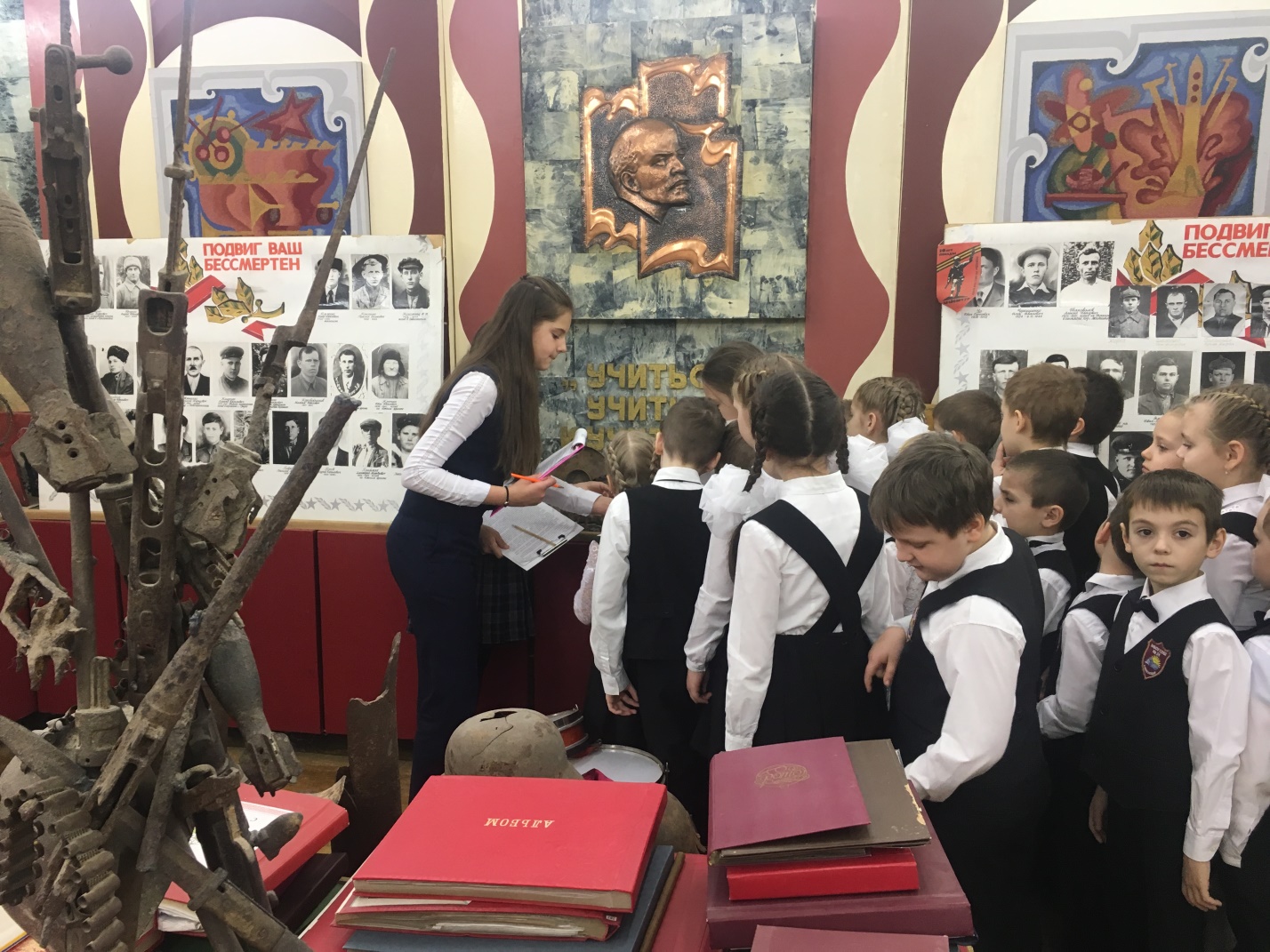 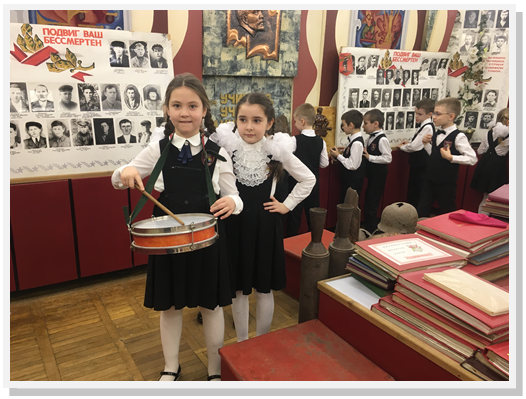 Обзорная лекция «Музей им. К.В. Шпака»для 5-6х классов.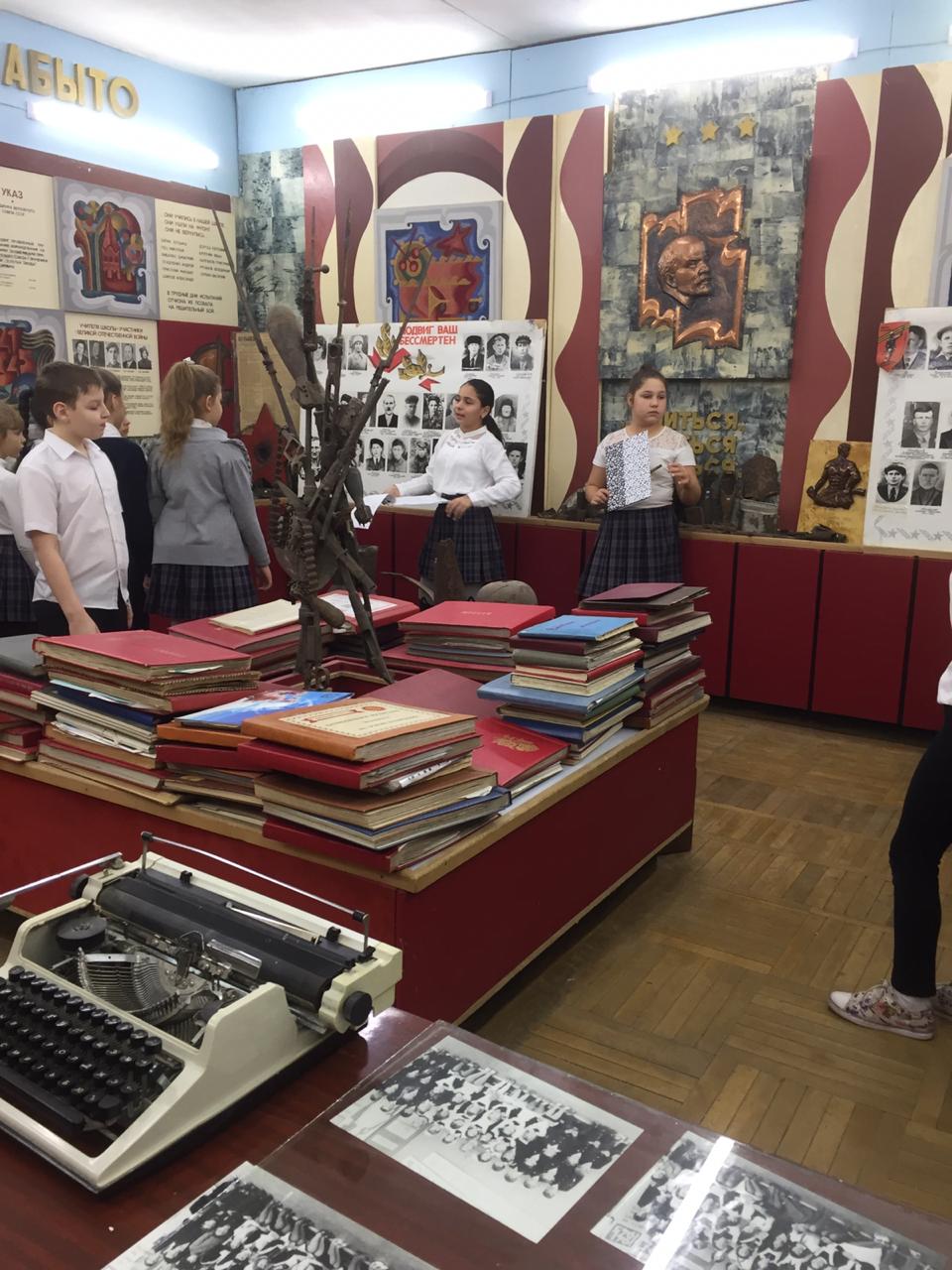 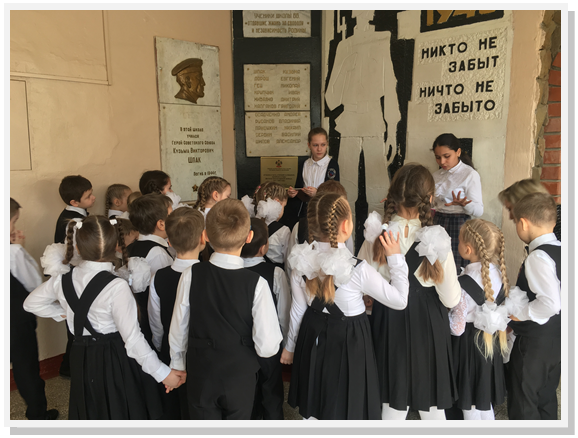 